Agenda del presentadorIntroduzca la fecha de la presentaciónIntroduzca la hora de la presentaciónIntroduzca la información de ubicación 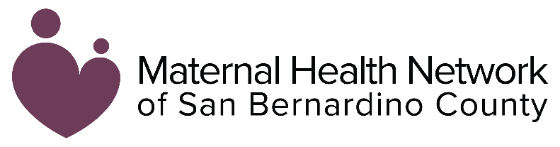 TiempoTemaDescripción5 minutosBienvenida, introducción y resumen de la agenda Preséntese a sí mismo, a su organización y su experiencia sobre el tema.Revise las tres ideas fundamentales que los participantes aprenderán al final de la presentación.Revise brevemente la agenda o los tiempos.12 minutosPresentación de informaciónProporcione información enfocándose en las tres ideas fundamentales:Nutrición y prevención de enfermedades.Actividad física.Salud bucal.5 minutosActividad participativaPiense-Participe-Comparta: Los participantes conversan entre sí y reflexionan sobre la pregunta esencial (por ejemplo, ¿cuál fue la idea más importante que aprendió durante esta presentación?).Discusión Grupal: Los participantes debaten en un grupo grande sobre si algo de lo que aprendieron hoy fue sorprendente para ellos.Reflexión: Los participantes consideran brevemente a quién pueden acudir en busca de apoyo y en caso de necesitarlo.5 minutosRonda de preguntasLos participantes plantean preguntas y el presentador responde.3 minutos CierreEl presentador agradece a las asistentes y proporciona recursos adicionales sobre el tema.